      Azərbaycan Respublikasının                                                 Permanent Mission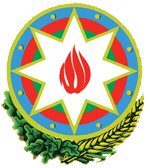            Cenevrədəki BMT Bölməsi                                          of the Republic of Azerbaijanvə digər beynəlxalq təşkilatlar yanında                                    to the UN Office and other               Daimi Nümayəndəliyi                                        International Organizations in Geneva       _______________________________________________________________________________  237 Route des Fayards, CH-1290 Versoix, Switzerland  Tel: +41 (22) 9011815   Fax: +41 (22) 9011844  E-mail: geneva@mission.mfa.gov.az  Web: www.geneva.mfa.gov.az		     Check against deliveryUN Human Rights Council40th session of the UPR Working GroupUPR of IcelandStatementdelivered by Mr. Shahriyar Hajiyev, Third Secretary of the Permanent Mission of the Republic of Azerbaijan to the UN Office and other International Organizations in Geneva25 January 2022Mr. President/Vice-President,Azerbaijan welcomes the Delegation of Iceland and thanks for presentation of the national report.While noting the measures taken by the Government in the field of non-discrimination, we are concerned about the rise of hate speech, especially against certain religious groups and the unemployment rate among persons with migrant backgrounds.  We recommend the following to Iceland:Include “national or ethnic origin” as a ground of discrimination in its relevant national legislation with a view to providing comprehensive protection for the vulnerable groups.Become party to the International Convention on the Protection of the Rights of All Migrant Workers and Members of their Families.Establish a national human rights institution with a broad mandate for the protection of human rights, including for the persons belonging to ethnic-religious minorities and with migrant backgrounds. Azerbaijan wishes the Delegation of Iceland a successful review.Thank you. 